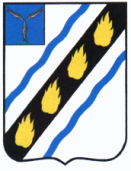 АДМИНИСТРАЦИЯЗОЛОТОСТЕПСКОГО  МУНИЦИПАЛЬНОГО ОБРАЗОВАНИЯ 
СОВЕТСКОГО МУНИЦИПАЛЬНОГО РАЙОНА САРАТОВСКОЙ ОБЛАСТИР А С П О Р Я Ж Е Н И Е от 28.10.2020 г.  № 16-рс.АлександровкаОб утверждении отчетаоб исполнении  бюджетаЗолотостепского муниципальногообразования за 9 месяцев 2020 годаВо исполнения Решения Совета Депутатов Золотостепского муниципального образования «Об утверждении положения о бюджетном процессе в Золотостепском  муниципальном образовании»:	1. Утвердить отчет об исполнении  бюджета Золотостепского муниципального образования  за 9 месяцев 2020 года согласно приложению.	2. Опубликовать сведения об исполнении  бюджета Золотостепского муниципального образования за 9 месяцев  2020 года.	3. Направить сведения об исполнении  бюджета Золотостепского муниципального образования   за  9 месяцев 2020 года в Совет Депутатов Золотостепского муниципального образования.Глава Золотостепскогомуниципального образования                                А.В. ТрушинПриложение к распоряжению администрации Золотостепского МОот 28.10.2020 г. № 16-р ОТЧЕТ ОБ ИСПОЛНЕНИИ БЮДЖЕТАЗолотостепского МО1. ДОХОДЫ  БЮДЖЕТА3. ИСТОЧНИКИ  ФИНАНСИРОВАНИЯ  ДЕФИЦИТА  БЮДЖЕТАВерно. Специалист администрации Золотостепского муниципального образования: 		 И.А.КлепиковаНаименование показателяКод строкиКод дохода по бюджетной классификацииУтвержденные бюджетные назначенияИсполненоНеисполненные назначения123456Доходы бюджета - всего010х6 222 048,582 891 125,423 330 923,16     в том числе:Министерство экономического развития Саратовской области010007.0.00.00000.00.0000.0001 632,013 000,00-1 367,99НАЛОГОВЫЕ И НЕНАЛОГОВЫЕ ДОХОДЫ010007.1.00.00000.00.0000.0001 632,013 000,00-1 367,99ШТРАФЫ, САНКЦИИ, ВОЗМЕЩЕНИЕ УЩЕРБА010007.1.16.00000.00.0000.0001 632,013 000,00-1 367,99Платежи в целях возмещения причиненного ущерба (убытков)010007.1.16.10000.00.0000.1401 632,013 000,00-1 367,99Доходы от денежных взысканий (штрафов), поступающие в счет погашения задолженности, образовавшейся до 1 января 2020 года, подлежащие зачислению в бюджеты бюджетной системы Российской Федерации по нормативам, действовавшим в 2019 году010007.1.16.10120.00.0000.1401 632,013 000,00-1 367,99Доходы от денежных взысканий (штрафов), поступающие в счет погашения задолженности, образовавшейся до 1 января 2020 года, подлежащие зачислению в бюджет муниципального образования по нормативам, действовавшим в 2019 году010007.1.16.10123.01.0000.1401 632,013 000,00-1 367,99Федеральная налоговая служба010182.0.00.00000.00.0000.0002 463 400,001 422 821,441 040 578,56НАЛОГОВЫЕ И НЕНАЛОГОВЫЕ ДОХОДЫ010182.1.00.00000.00.0000.0002 463 400,001 422 821,441 040 578,56НАЛОГИ НА ПРИБЫЛЬ, ДОХОДЫ010182.1.01.00000.00.0000.000421 600,00358 264,4563 335,55Налог на доходы физических лиц010182.1.01.02000.01.0000.110421 600,00358 264,4563 335,55Налог на доходы физических лиц с доходов, источником которых является налоговый агент, за исключением доходов, в отношении которых исчисление и уплата налога осуществляются в соответствии со статьями 227, 227.1 и 228 Налогового кодекса Российской Федерации010182.1.01.02010.01.0000.110409 939,00357 950,9151 988,09Налог на доходы физических лиц с доходов, полученных от осуществления деятельности физическими лицами, зарегистрированными в качестве индивидуальных предпринимателей, нотариусов, занимающихся частной практикой, адвокатов, учредивших адвокатские кабинеты, и других лиц, занимающихся частной практикой в соответствии со статьей 227 Налогового кодекса Российской Федерации010182.1.01.02020.01.0000.110989,00330,00659,00Налог на доходы физических лиц с доходов, полученных физическими лицами в соответствии со статьей 228 Налогового кодекса Российской Федерации010182.1.01.02030.01.0000.11010 672,00-16,4610 688,46НАЛОГИ НА СОВОКУПНЫЙ ДОХОД010182.1.05.00000.00.0000.0006 000,004 632,001 368,00Единый сельскохозяйственный налог010182.1.05.03000.01.0000.1106 000,004 632,001 368,00Единый сельскохозяйственный налог010182.1.05.03010.01.0000.1106 000,004 632,001 368,00НАЛОГИ НА ИМУЩЕСТВО010182.1.06.00000.00.0000.0002 035 800,001 059 924,99975 875,01Налог на имущество физических лиц010182.1.06.01000.00.0000.110285 000,0063 238,28221 761,72Налог на имущество физических лиц, взимаемый по ставкам, применяемым к объектам налогообложения, расположенным в границах сельских поселений010182.1.06.01030.10.0000.110285 000,0063 238,28221 761,72Земельный налог010182.1.06.06000.00.0000.1101 750 800,00996 686,71754 113,29Земельный налог с организаций010182.1.06.06030.00.0000.110667 000,00803 175,14-136 175,14Земельный налог с организаций, обладающих земельным участком, расположенным в границах сельских поселений010182.1.06.06033.10.0000.110667 000,00803 175,14-136 175,14Земельный налог с физических лиц010182.1.06.06040.00.0000.1101 083 800,00193 511,57890 288,43Земельный налог с физических лиц, обладающих земельным участком, расположенным в границах сельских поселений010182.1.06.06043.10.0000.1101 083 800,00193 511,57890 288,43Администрация Золотостепского муниципального образования Советского муниципального района Саратовской области010304.0.00.00000.00.0000.0003 757 016,571 465 303,982 291 712,59НАЛОГОВЫЕ И НЕНАЛОГОВЫЕ ДОХОДЫ010304.1.00.00000.00.0000.0001 518 116,57863 055,58655 060,99ДОХОДЫ ОТ ИСПОЛЬЗОВАНИЯ ИМУЩЕСТВА, НАХОДЯЩЕГОСЯ В ГОСУДАРСТВЕННОЙ И МУНИЦИПАЛЬНОЙ СОБСТВЕННОСТИ010304.1.11.00000.00.0000.000168 000,00137 792,2630 207,74Доходы, получаемые в виде арендной либо иной платы за передачу в возмездное пользование государственного и муниципального имущества (за исключением имущества бюджетных и автономных учреждений, а также имущества государственных и муниципальных унитарных предприятий, в том числе казенных)010304.1.11.05000.00.0000.12082 800,0063 792,0019 008,00Доходы от сдачи в аренду имущества, находящегося в оперативном управлении органов государственной власти, органов местного самоуправления, государственных внебюджетных фондов и созданных ими учреждений (за исключением имущества бюджетных и автономных учреждений)010304.1.11.05030.00.0000.12082 800,0063 792,0019 008,00Доходы от сдачи в аренду имущества, находящегося в оперативном управлении органов управления сельских поселений и созданных ими учреждений (за исключением имущества муниципальных бюджетных и автономных учреждений)010304.1.11.05035.10.0000.12082 800,0063 792,0019 008,00Прочие доходы от использования имущества и прав, находящихся в государственной и муниципальной собственности (за исключением имущества бюджетных и автономных учреждений, а также имущества государственных и муниципальных унитарных предприятий, в том числе казенных)010304.1.11.09000.00.0000.12085 200,0074 000,2611 199,74Прочие поступления от использования имущества, находящегося в государственной и муниципальной собственности (за исключением имущества бюджетных и автономных учреждений, а также имущества государственных и муниципальных унитарных предприятий, в том числе казенных)010304.1.11.09040.00.0000.12085 200,0074 000,2611 199,74Прочие поступления от использования имущества, находящегося в собственности сельских поселений (за исключением имущества муниципальных бюджетных и автономных учреждений, а также имущества муниципальных унитарных предприятий, в том числе казенных)010304.1.11.09045.10.0000.12085 200,0074 000,2611 199,74ДОХОДЫ ОТ ОКАЗАНИЯ ПЛАТНЫХ УСЛУГ И КОМПЕНСАЦИИ ЗАТРАТ ГОСУДАРСТВА010304.1.13.00000.00.0000.0001 343 800,00714 946,75628 853,25Доходы от оказания платных услуг (работ)010304.1.13.01000.00.0000.1301 343 800,00714 946,75628 853,25Прочие доходы от оказания платных услуг (работ)010304.1.13.01990.00.0000.1301 343 800,00714 946,75628 853,25Прочие доходы от оказания платных услуг (работ) получателями средств бюджетов сельских поселений010304.1.13.01995.10.0000.1301 343 800,00714 946,75628 853,25ШТРАФЫ, САНКЦИИ, ВОЗМЕЩЕНИЕ УЩЕРБА010304.1.16.00000.00.0000.0004 000,00-4 000,00Штрафы, неустойки, пени, уплаченные в соответствии с законом или договором в случае неисполнения или ненадлежащего исполнения обязательств перед государственным (муниципальным) органом, органом управления государственным внебюджетным фондом, казенным учреждением, Центральным банком Российской Федерации, иной организацией, действующей от имени Российской Федерации010304.1.16.07000.01.0000.1404 000,00-4 000,00Иные штрафы, неустойки, пени, уплаченные в соответствии с законом или договором в случае неисполнения или ненадлежащего исполнения обязательств перед государственным (муниципальным) органом, казенным учреждением, Центральным банком Российской Федерации, государственной корпорацией010304.1.16.07090.00.0000.1404 000,00-4 000,00Иные штрафы, неустойки, пени, уплаченные в соответствии с законом или договором в случае неисполнения или ненадлежащего исполнения обязательств перед муниципальным органом, (муниципальным казенным учреждением) сельского поселения010304.1.16.07090.10.0000.1404 000,00-4 000,00ПРОЧИЕ НЕНАЛОГОВЫЕ ДОХОДЫ010304.1.17.00000.00.0000.0006 316,576 316,57Прочие неналоговые доходы010304.1.17.05000.00.0000.1806 316,576 316,57Прочие неналоговые доходы бюджетов сельских поселений010304.1.17.05050.10.0000.1806 316,576 316,57БЕЗВОЗМЕЗДНЫЕ ПОСТУПЛЕНИЯ010304.2.00.00000.00.0000.0002 238 900,00602 248,401 636 651,60БЕЗВОЗМЕЗДНЫЕ ПОСТУПЛЕНИЯ ОТ ДРУГИХ БЮДЖЕТОВ БЮДЖЕТНОЙ СИСТЕМЫ РОССИЙСКОЙ ФЕДЕРАЦИИ010304.2.02.00000.00.0000.0002 238 900,00602 248,401 636 651,60Дотации бюджетам бюджетной системы Российской Федерации010304.2.02.10000.00.0000.150369 100,00283 486,0085 614,00Дотации на выравнивание бюджетной обеспеченности из бюджетов муниципальных районов, городских округов с внутригородским делением010304.2.02.16001.00.0000.150369 100,00283 486,0085 614,00Дотации бюджетам сельских поселений на выравнивание бюджетной обеспеченности из бюджетов муниципальных районов010304.2.02.16001.10.0000.150369 100,00283 486,0085 614,00Субвенции бюджетам бюджетной системы Российской Федерации010304.2.02.30000.00.0000.150202 500,00148 801,4053 698,60Субвенции бюджетам на осуществление первичного воинского учета на территориях, где отсутствуют военные комиссариаты010304.2.02.35118.00.0000.150202 500,00148 801,4053 698,60Субвенции бюджетам сельских поселений на осуществление первичного воинского учета на территориях, где отсутствуют военные комиссариаты010304.2.02.35118.10.0000.150202 500,00148 801,4053 698,60Иные межбюджетные трансферты010304.2.02.40000.00.0000.1501 667 300,00169 961,001 497 339,00Межбюджетные трансферты, передаваемые бюджетам муниципальных образований на осуществление части полномочий по решению вопросов местного значения в соответствии с заключенными соглашениями010304.2.02.40014.00.0000.1501 667 300,00169 961,001 497 339,00Межбюджетные трансферты, передаваемые бюджетам сельских поселений из бюджетов муниципальных районов на осуществление части полномочий по решению вопросов местного значения в соответствии с заключенными соглашениями010304.2.02.40014.10.0000.1501 667 300,00169 961,001 497 339,00                                                           2. РАСХОДЫ  БЮДЖЕТА                                                           2. РАСХОДЫ  БЮДЖЕТА                                                           2. РАСХОДЫ  БЮДЖЕТА                                                           2. РАСХОДЫ  БЮДЖЕТА                                                           2. РАСХОДЫ  БЮДЖЕТА                                                           2. РАСХОДЫ  БЮДЖЕТА                                                           2. РАСХОДЫ  БЮДЖЕТАНаименование показателяКод строкиКод расхода по бюджетной классификацииУтвержденные бюджетные назначенияИсполненоНеисполненные назначения123456Расходы бюджета - всего200х6 234 574,582 521 470,543 713 104,04     в том числе:Администрация Золотостепского муниципального образования Советского муниципального района Саратовской области200304.0000.0000000000.0006 234 574,582 521 470,543 713 104,04ОБЩЕГОСУДАРСТВЕННЫЕ ВОПРОСЫ200304.0100.0000000000.0002 550 500,001 579 924,82970 575,18Функционирование высшего должностного лица субъекта Российской Федерации и муниципального образования200304.0102.0000000000.000587 700,00463 083,29124 616,71Выполнение функций органами местного самоуправления200304.0102.8100000000.000587 624,38463 007,67124 616,71Обеспечение деятельности органов местного самоуправления200304.0102.8130000000.000587 624,38463 007,67124 616,71Расходы на обеспечение деятельности главы муниципального образования200304.0102.8130002000.000587 624,38463 007,67124 616,71Фонд оплаты труда государственных (муниципальных) органов и взносы по обязательному социальному страхованию200304.0102.8130002000.121462 148,76423 339,1638 809,60Взносы по обязательному социальному страхованию на выплаты денежного содержания и иные выплаты работникам государственных (муниципальных) органов200304.0102.8130002000.129125 475,6239 668,5185 807,11Расходы по исполнению отдельных обязательств200304.0102.8700000000.00075,6275,62Погашение просроченной кредиторской задолженности200304.0102.8740000000.00075,6275,62Оплата судебных издержек200304.0102.8740094100.00075,6275,62Взносы по обязательному социальному страхованию на выплаты денежного содержания и иные выплаты работникам государственных (муниципальных) органов200304.0102.8740094100.12975,6275,62Функционирование Правительства Российской Федерации, высших исполнительных органов государственной власти субъектов Российской Федерации, местных администраций200304.0104.0000000000.0001 363 556,22806 394,42557 161,80Выполнение функций органами местного самоуправления200304.0104.8100000000.0001 359 162,44803 503,54555 658,90Обеспечение деятельности органов местного самоуправления200304.0104.8130000000.0001 359 162,44803 503,54555 658,90Расходы на обеспечение деятельности центрального аппарата200304.0104.8130002200.0001 305 162,44789 722,54515 439,90Фонд оплаты труда государственных (муниципальных) органов и взносы по обязательному социальному страхованию200304.0104.8130002200.121990 000,00721 924,24268 075,76Взносы по обязательному социальному страхованию на выплаты денежного содержания и иные выплаты работникам государственных (муниципальных) органов200304.0104.8130002200.129311 162,4466 293,45244 868,99Уплата прочих налогов,сборов 200304.0104.8130002200.8521 000,001 000,00Уплата иных платежей200304.0104.8130002200.8533 000,001 504,851 495,15Уплата земельного налога, налога на имущество и транспортного налога органами местного самоуправления200304.0104.8130006100.00054 000,0013 781,0040 219,00Уплата налога на имущество организаций и земельного налога200304.0104.8130006100.85150 000,0011 227,0038 773,00Уплата прочих налогов,сборов 200304.0104.8130006100.8523 000,002 554,00446,00Уплата иных платежей200304.0104.8130006100.8531 000,001 000,00Расходы по исполнению отдельных обязательств200304.0104.8700000000.0004 393,782 890,881 502,90Исполнение судебных решений, не связанных с погашением кредиторской задолженности200304.0104.8720000000.0004 393,782 890,881 502,90Расходы по исполнительным листам200304.0104.8720094100.0004 393,782 890,881 502,90Уплата иных платежей200304.0104.8720094100.8534 393,782 890,881 502,90Резервные фонды200304.0111.0000000000.00010 000,0010 000,00Расходы по исполнению отдельных обязательств200304.0111.8700000000.00010 000,0010 000,00Средства резервного фонда200304.0111.8730000000.00010 000,0010 000,00Средства резервного фонда из местных бюджетов200304.0111.8730094200.00010 000,0010 000,00Резервные средства200304.0111.8730094200.87010 000,0010 000,00Другие общегосударственные вопросы200304.0113.0000000000.000589 243,78310 447,11278 796,67Муниципальная программа "Обеспечение первичных мер пожарной безопасности Золотостепского муниципального образования на 2019-2022 годы"200304.0113.1700000000.00010 000,0010 000,00Основное мероприятие "Обеспечение необходимых условий для реализации полномочия по обеспечению первичных мер пожарной безопасности"200304.0113.1700100000.00010 000,0010 000,00Повышение системы защиты жизни и здоровья населения муниципального образования от пожаров и их последствий200304.0113.17001V0000.00010 000,0010 000,00Прочая закупка товаров, работ и услуг для обеспечения государственных (муниципальных) нужд200304.0113.17001V0000.24410 000,0010 000,00Муниципальная программа "Развитие муниципальной службы в администрации Золотостепского муниципального образования на 2019-2022 годы"200304.0113.2800000000.000396 500,00216 146,42180 353,58Основное мероприятие "Создание условий для развития муниципальной службы в Золотостепском муниципальном образовании"200304.0113.2800100000.000396 500,00216 146,42180 353,58Повышение эффективности и результативности муниципальной службы200304.0113.28001V0000.000396 500,00216 146,42180 353,58Прочая закупка товаров, работ и услуг для обеспечения государственных (муниципальных) нужд200304.0113.28001V0000.244396 500,00216 146,42180 353,58Муниципальная программа "Информатизация администрации Золотостепского муниципального образования на 2020-2022 годы"200304.0113.7100000000.000101 480,3468 895,7532 584,59Основное мероприятие "Обеспечение муниципальных служащих средствами вычислительной техники"200304.0113.7100100000.000101 480,3468 895,7532 584,59Формирование материально-технической базы в области информационно-коммуникационной техники200304.0113.71001V0000.000101 480,3468 895,7532 584,59Прочая закупка товаров, работ и услуг для обеспечения государственных (муниципальных) нужд200304.0113.71001V0000.244101 480,3468 895,7532 584,59Муниципальная программа "Улучшение условий и охраны труда в администрации Золотостепского муниципального образования на 2020-2022 годы"200304.0113.7200000000.00010 000,004 519,505 480,50Основное мероприятие "Приведение условий труда в соответствие с государственными нормативными требованиями охраны труда, улучшение условий труда"200304.0113.7200100000.00010 000,004 519,505 480,50Создание условий, обеспечивающих сохранение жизни и здоровья работников в процессе трудовой деятельности200304.0113.72001V0000.00010 000,004 519,505 480,50Прочая закупка товаров, работ и услуг для обеспечения государственных (муниципальных) нужд200304.0113.72001V0000.24410 000,004 519,505 480,50Муниципальная программа "Проведение мероприятий на территории Золотостепского муниципального образования Советского муниципального района в связи с памятными событиями, знаменательными и юбилейными датами на 2018-2020 годы"200304.0113.7600000000.00044 000,0017 172,0026 828,00Основное мероприятие "Усовершенствование системы работы при проведении организационных мероприятий на территории Золотостепского муниципального образования"200304.0113.7600100000.00044 000,0017 172,0026 828,00Повышение уровня организации подготовки и проведения значимых для Золотостепского муниципального образования мероприятий200304.0113.76001V0000.00044 000,0017 172,0026 828,00Прочая закупка товаров, работ и услуг для обеспечения государственных (муниципальных) нужд200304.0113.76001V0000.24444 000,0017 172,0026 828,00Мероприятия в сфере приватизации и продажи муниципального имущества200304.0113.8400000000.00025 000,001 450,0023 550,00Оценка недвижимости, признание прав и регулирования отношений по государственной и муниципальной собственности200304.0113.8400006600.00020 000,0020 000,00Прочая закупка товаров, работ и услуг для обеспечения государственных (муниципальных) нужд200304.0113.8400006600.24420 000,0020 000,00Содержание и обслуживание казны200304.0113.8400006700.0005 000,001 450,003 550,00Прочая закупка товаров, работ и услуг для обеспечения государственных (муниципальных) нужд200304.0113.8400006700.2445 000,001 450,003 550,00Расходы по исполнению отдельных обязательств200304.0113.8700000000.0002 263,442 263,44Выполнение прочих обязательств200304.0113.8710000000.0002 263,442 263,44Уплата членских взносов в Ассоциацию "Совет муниципальных образований Саратовской области"200304.0113.8710094000.0002 263,442 263,44Уплата иных платежей200304.0113.8710094000.8532 263,442 263,44НАЦИОНАЛЬНАЯ ОБОРОНА200304.0200.0000000000.000202 500,00148 801,4053 698,60Мобилизационная и вневойсковая подготовка200304.0203.0000000000.000202 500,00148 801,4053 698,60Межбюджетные трансферты200304.0203.8600000000.000202 500,00148 801,4053 698,60Осуществление переданных полномочий Российской Федерации за счет субвенций из федерального бюджета200304.0203.8650000000.000202 500,00148 801,4053 698,60Осуществление первичного воинского учета на территориях, где отсутствуют военные комиссариаты200304.0203.8650051180.000202 500,00148 801,4053 698,60Фонд оплаты труда государственных (муниципальных) органов и взносы по обязательному социальному страхованию200304.0203.8650051180.121155 500,00119 509,8035 990,20Взносы по обязательному социальному страхованию на выплаты денежного содержания и иные выплаты работникам государственных (муниципальных) органов200304.0203.8650051180.12947 000,0029 291,6017 708,40НАЦИОНАЛЬНАЯ ЭКОНОМИКА200304.0400.0000000000.0002 201 774,58189 310,912 012 463,67Топливно-энергетический комплекс200304.0402.0000000000.000514 474,5814 349,91500 124,67Муниципальная программа "Энергосбережение и повышение энергетической эффективности в Золотостепском муниципальном образовании Советского муниицпального района на 2011-2020 годы"200304.0402.7400000000.000514 474,5814 349,91500 124,67Основное мероприятие "Повышение эффективности использования топливно=энергетических ресурсов"200304.0402.7400100000.000514 474,5814 349,91500 124,67Снижение внутреннего потребления энергоресурсов за счет энергосбережения200304.0402.74001V0000.000514 474,5814 349,91500 124,67Прочая закупка товаров, работ и услуг для обеспечения государственных (муниципальных) нужд200304.0402.74001V0000.244514 474,5814 349,91500 124,67Дорожное хозяйство (дорожные фонды)200304.0409.0000000000.0001 667 300,00169 961,001 497 339,00Муниципальная программа "Повышение безопасности дорожного движения в Золотостепском муниципальном образовании Советского муниципального района на 2020-2022 годы"200304.0409.7300000000.0001 267 300,00169 961,001 097 339,00Основное мероприятие "Сокращение количества ДТП и снижение их тяжести, а также сокращение лиц, пострадавших в результате дорожно-транспортных происшествий"200304.0409.7300100000.0001 267 300,00169 961,001 097 339,00Снижение рисков возникновения дорожно-транспортных происшествий, происходящих по техническим причинам, совершенствование систем организации, управления и контроля дорожного движения200304.0409.73001D4300.0001 267 300,00169 961,001 097 339,00Прочая закупка товаров, работ и услуг для обеспечения государственных (муниципальных) нужд200304.0409.73001D4300.2441 267 300,00169 961,001 097 339,00Расходы на развитие автомобильных дорог общего пользования муниципального значения200304.0409.8200000000.000400 000,00400 000,00Обеспечение капитального ремонта и ремонта автомобильных дорог общего пользования местного значения муниципальных районов области за счет средств областного дорожного фонда200304.0409.82000D7160.000400 000,00400 000,00Прочая закупка товаров, работ и услуг для обеспечения государственных (муниципальных) нужд200304.0409.82000D7160.244400 000,00400 000,00Другие вопросы в области национальной экономики200304.0412.0000000000.00020 000,005 000,0015 000,00Мероприятия в сфере приватизации и продажи муниципального имущества200304.0412.8400000000.00020 000,005 000,0015 000,00Мероприятия по землеустройству и землепользованию200304.0412.8400006800.00020 000,005 000,0015 000,00Прочая закупка товаров, работ и услуг для обеспечения государственных (муниципальных) нужд200304.0412.8400006800.24420 000,005 000,0015 000,00ЖИЛИЩНО-КОММУНАЛЬНОЕ ХОЗЯЙСТВО200304.0500.0000000000.0001 279 800,00603 433,41676 366,59Коммунальное хозяйство200304.0502.0000000000.000418 814,4042 475,20376 339,20Обеспечение деятельности муниципальных учреждений и иных некоммерческих организаций (оказание муниципальных услуг, выполнение работ)200304.0502.8300000000.000418 814,4042 475,20376 339,20Обеспечение деятельности прочих учреждений (централизованные бухгалтерии, методические объединения, группы хозяйственного обслуживания)200304.0502.8380000000.000418 814,4042 475,20376 339,20Расходы на обеспечение деятельности муниципальных казенных учреждений200304.0502.8380004200.000418 814,4042 475,20376 339,20Прочая закупка товаров, работ и услуг для обеспечения государственных (муниципальных) нужд200304.0502.8380004200.244418 814,4042 475,20376 339,20Благоустройство200304.0503.0000000000.000222 000,0076 277,03145 722,97Муниципальная программа "Благоустройство территории Золотостепского муниципального образования на 2019-2022 годы"200304.0503.7500000000.000222 000,0076 277,03145 722,97Основное мероприятие "Совершенствование системы комплексного благоустройства Золотостепского муниципльного образования"200304.0503.7500100000.000222 000,0076 277,03145 722,97Уличное освещение200304.0503.75001V1000.000160 000,0073 777,0386 222,97Прочая закупка товаров, работ и услуг для обеспечения государственных (муниципальных) нужд200304.0503.75001V1000.244160 000,0073 777,0386 222,97Озеленение200304.0503.75001V2000.00010 000,0010 000,00Прочая закупка товаров, работ и услуг для обеспечения государственных (муниципальных) нужд200304.0503.75001V2000.24410 000,0010 000,00Прочие мероприятия по благоустройству200304.0503.75001V6000.00052 000,002 500,0049 500,00Прочая закупка товаров, работ и услуг для обеспечения государственных (муниципальных) нужд200304.0503.75001V6000.24452 000,002 500,0049 500,00Другие вопросы в области жилищно-коммунального хозяйства200304.0505.0000000000.000638 985,60484 681,18154 304,42Обеспечение деятельности муниципальных учреждений и иных некоммерческих организаций (оказание муниципальных услуг, выполнение работ)200304.0505.8300000000.000570 020,60415 716,18154 304,42Обеспечение деятельности прочих учреждений (централизованные бухгалтерии, методические объединения, группы хозяйственного обслуживания)200304.0505.8380000000.000570 020,60415 716,18154 304,42Расходы на обеспечение деятельности муниципальных казенных учреждений200304.0505.8380004200.000570 020,60415 716,18154 304,42Фонд оплаты труда казенных учреждений и взносы по обязательному социальному страхованию200304.0505.8380004200.111306 935,00297 193,839 741,17Взносы по обязательному социальному страхованию на выплаты по оплате труда работников и иные выплаты работникам казенных учреждений200304.0505.8380004200.119163 842,3188 324,6675 517,65Прочая закупка товаров, работ и услуг для обеспечения государственных (муниципальных) нужд200304.0505.8380004200.24499 085,6030 040,0069 045,60Уплата иных платежей200304.0505.8380004200.853157,69157,69Расходы по исполнению отдельных обязательств200304.0505.8700000000.00068 965,0068 965,00Исполнение судебных решений, не связанных с погашением кредиторской задолженности200304.0505.8720000000.00068 965,0068 965,00Расходы по исполнительным листам200304.0505.8720094100.00068 965,0068 965,00Фонд оплаты труда казенных учреждений и взносы по обязательному социальному страхованию200304.0505.8720094100.11168 965,0068 965,00Результат исполнения бюджета (дефицит / профицит)450х-12 526,00369 654,88Наименование показателяКод строкиКод источника финансирования дефицита бюджета по бюджетной классификацииУтвержденные бюджетные назначенияИсполненоНеисполненные назначения123456Источники финансирования дефицита бюджета - всего500х12 526,00-369 654,88382 180,88     в том числе:источники внутреннего финансирования бюджета520х       из них:520источники внешнего финансирования бюджета620х       из них:620Изменение остатков средств700000.01.05.00.00.00.0000.00012 526,00-369 654,88382 180,88 - увеличение остатков средств, всего710000.01.05.00.00.00.0000.500-6 222 048,58-2 919 328,81хУвеличение прочих остатков средств бюджетов710000.01.05.02.00.00.0000.500-6 222 048,58-2 919 328,81хУвеличение прочих остатков денежных средств бюджетов710000.01.05.02.01.00.0000.510-6 222 048,58-2 919 328,81хУвеличение прочих остатков денежных средств бюджетов сельских поселений710000.01.05.02.01.10.0000.510-6 222 048,58-2 919 328,81х - уменьшение остатков средств, всего720000.01.05.00.00.00.0000.6006 234 574,582 549 673,93хУменьшение прочих остатков средств бюджетов720000.01.05.02.00.00.0000.6006 234 574,582 549 673,93хУменьшение прочих остатков денежных средств бюджетов720000.01.05.02.01.00.0000.6106 234 574,582 549 673,93хУменьшение прочих остатков денежных средств бюджетов сельских поселений720000.01.05.02.01.10.0000.6106 234 574,582 549 673,93х